 Jordfalls bad och fritidsförening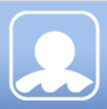 Välkommen att anmäla intresse för att vara med i årets simskola! Fyll i uppgifterna och skicka in via e-post till Kerstin Bryngelsson; kerstin.bryngelsson@gmail.com innan 15 juni! Undervisningen vänder sig till barn och ungdomar från 3 år och uppåt.Simskolan pågår i två perioder:Period 1: vecka 27–28Period 2: vecka 29–30Gruppindelning görs efter att alla anmälningar kommit in. Då meddelas tider till alla barn. Generellt simmar de äldre barnen tidigare, och de yngre grupperna senare på dagen.Avgift för simskolan är dels en kostnad per vecka, dels medlemsavgift till bad och fritidsföreningen. Simskolan vänder sig enbart till medlemmar! 
Hitta våra aktuella avgifter på vår hemsida: jordfallsbadofritidsforening.se/simskola/Förälder/Kontaktperson för barnetBarn som vill delta i simskolanÖnskar simskola periodPeriod 1 (v 27 - 28)   	Period 2 (v 29 – 30)   (Fler barn kan anmälas på nästa sida)Barn nr 2 som vill delta i simskolanÖnskar simskola periodPeriod 1 (v 27 - 28)   	Period 2 (v 29 – 30)   Barn nr 3 som vill delta i simskolanÖnskar simskola periodPeriod 1 (v 27 - 28)   	Period 2 (v 29 – 30)   NamnEfternamnHemadressPostadressTelefon hemmets bostad (även riktnummer)Annan telefon (även riktnummer)MobiltelefonE-postadress (som öppnas regelbundet)Övrigt du vill lägga till eller särskilda önskemålÖvrigt du vill lägga till eller särskilda önskemålNamnFödelsedata (år/mån/dag)Beskriv barnets förkunskaper. Simskola tidigare? Simtag? Simmar hur långt?Beskriv barnets förkunskaper. Simskola tidigare? Simtag? Simmar hur långt?NamnFödelsedata (år/mån/dag)Beskriv barnets förkunskaper. Simskola tidigare? Simtag? Simmar hur långt?Beskriv barnets förkunskaper. Simskola tidigare? Simtag? Simmar hur långt?NamnFödelsedata (år/mån/dag)Beskriv barnets förkunskaper. Simskola tidigare? Simtag? Simmar hur långt?Beskriv barnets förkunskaper. Simskola tidigare? Simtag? Simmar hur långt?